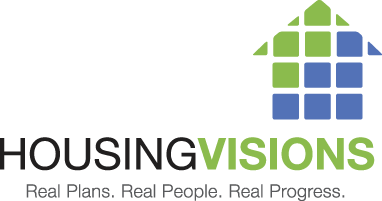 YA SE ACEPTAN LAS SOLICITUDES SE APLICA EL PROCESO DE LOTERÍA¡El proyecto de Northwoods ya está terminado!159 Plaza Boulevard Plattsburgh, NY40 unidades disponibles: 30 de un dormitorio, 8 de dos dormitorios y 2 de tres dormitorios*Alquileres mensuales de $560 a $850Electricidad pagada por el inquilino*Una unidad de 1 dormitorio y una unidad de 3 dormitorios cuentan con elementos de accesibilidad ADA, incluyendo encimeras con altura reducida, estanterías más bajas en los armarios y un baño completo con ducha accesible y barras de apoyo reforzadas. Tres unidades de 1 dormitorio y una unidad de 2 dormitorios tienen elementos de apoyo para discapacidades auditivas o visuales.Se aplican restricciones de ingresos y otros requisitos de elegibilidad***La tenencia está prevista para el julio de 2022***Las solicitudes estarán disponibles a partir del 11 de abril de 2022 y deben enviarse antes del 10 de junio de 2022 a Housing Visions 226 Teall Avenue, PO Box 6089 Syracuse NY 13217El 15 de junio de 2022 a las 11:00 a. m. se llevará a cabo la lotería para las unidades1201 E. Fayette Street, Syracuse NY 13210 y transmitido en directo en https://www.facebook.com/housingvisionsorgSolicitudes disponibles en: Housing Visions 1201 E. Fayette Street, Syracuse NY 13210 o llamando al 315-472-3820o por correo electrónico a jstmark@housingvisions.org  Proyecto publicado en NYHousingSearch.gov     	    	                                       	  		              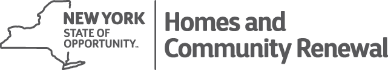 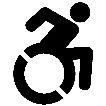 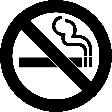 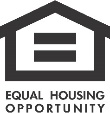       KATHLEEN HOCHUL Gobernadora					     	   RUTHANNE VISNAUSKAS Comisionada/Directora GeneralTamaño del hogar1 persona2 personas3 personas4 personas5 personas6 personasLímite de ingresos del 60 %$30.180$34.500$38.820$43.080$46.560$49.980Límite de ingresos del 80 %$40.240$46.000$51.760$57.440$62.080$66.640